Za celotno besedilo izjav H, navedenih v tem razdelku, glej razdelek 16.Za osebno zaščito: glej razdelek 8.Za navodila za odstranjevanje: glejte razdelek 13.PNECKONEC DOKUMENTARAZDELEK 1: Identifikacija snovi/zmesi in družbe/podjetja1.1. Identifikator izdelka1.1. Identifikator izdelka1.1. Identifikator izdelkaIme izdelkaMill CLEAN GARDEN  Pralni izdelek za nevtraliziranje vonja po živalih.Mill CLEAN GARDEN  Pralni izdelek za nevtraliziranje vonja po živalih.1.2. Ustrezne identificirane uporabe snovi ali zmesi in uporabe, ki se jih odsvetuje1.2. Ustrezne identificirane uporabe snovi ali zmesi in uporabe, ki se jih odsvetuje1.2. Ustrezne identificirane uporabe snovi ali zmesi in uporabe, ki se jih odsvetuje1.2.1. Ustrezne identificirane uporabe1.2.1. Ustrezne identificirane uporabe1.2.1. Ustrezne identificirane uporabeIzdelek je namenjen čiščenju tal, pohištva, vrtnih dodatkov, okenskih polic, vrat in drugih površin na vrtu, v hiši in okolici. Posebno priporočljivo je za pranje površine, izpostavljene zoonoznim onesnaženjem.Izdelek je namenjen čiščenju tal, pohištva, vrtnih dodatkov, okenskih polic, vrat in drugih površin na vrtu, v hiši in okolici. Posebno priporočljivo je za pranje površine, izpostavljene zoonoznim onesnaženjem.Izdelek je namenjen čiščenju tal, pohištva, vrtnih dodatkov, okenskih polic, vrat in drugih površin na vrtu, v hiši in okolici. Posebno priporočljivo je za pranje površine, izpostavljene zoonoznim onesnaženjem.1.2.2. Uporabe katere se odsvetujejo1.2.2. Uporabe katere se odsvetujejo1.2.2. Uporabe katere se odsvetujejoVse razen zgoraj omenjenih.Vse razen zgoraj omenjenih.Vse razen zgoraj omenjenih.1.3. Podrobnosti o dobavitelju varnostnega lista1.3. Podrobnosti o dobavitelju varnostnega lista1.3. Podrobnosti o dobavitelju varnostnega listaProizvajalec:Madonis SP. z o. o.                                                                                                                                                                                                                                                                                                                                                                                                                                                                                                                                Bolesławiecka 15a, 98-400 wieruszów   PoljskaTel./Fax: + 48 62 78 32 000e-pošta: madonis@madonis.plProizvajalec:Madonis SP. z o. o.                                                                                                                                                                                                                                                                                                                                                                                                                                                                                                                                Bolesławiecka 15a, 98-400 wieruszów   PoljskaTel./Fax: + 48 62 78 32 000e-pošta: madonis@madonis.plProizvajalec:Madonis SP. z o. o.                                                                                                                                                                                                                                                                                                                                                                                                                                                                                                                                Bolesławiecka 15a, 98-400 wieruszów   PoljskaTel./Fax: + 48 62 78 32 000e-pošta: madonis@madonis.pl1.4. Telefonska številka za nujne primere1.4. Telefonska številka za nujne primere1.4. Telefonska številka za nujne primereProizvajalecProizvajalec+ 48 62 78 32 000 (ponedeljek – petek, med 8:00 -15:00)Splošna številka za klic v siliGasilska številkaNujna medicinska pomočSplošna številka za klic v siliGasilska številkaNujna medicinska pomoč113112112RAZDELEK 2: Identifikacija nevarnosti2.1. Razvrstitev snovi ali zmesi2.1. Razvrstitev snovi ali zmesiKlasifikacija (Uredba (EC) št. 1272/2008)Klasifikacija (Uredba (EC) št. 1272/2008)Poškodbe oči; Kategorija. 1 – Eye dam. 1; H318Poškodbe oči; Kategorija. 1 – Eye dam. 1; H3182.2. Elementi etikete2.2. Elementi etiketeOznačevanje (Uredba (EC) št. 1272/2008)Označevanje (Uredba (EC) št. 1272/2008)Piktogrami za nevarnost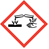 Opozorilna besedaNevarnoKomponente za določanje nevarnosti:Etoksilirani alkoholi C9-11Izjave o nevarnostiH318Povzroča hude poškodbe oči.Previdnostni izjave:P102Hranite izven dosega otrok.P264Po rokovanju si temeljito umijte roke.P280Nosite zaščitne rokavice/zaščitno obleko/zaščito za oči/zaščito za obraz.P305 + P351 + P338Če izdelek pride v oči: Nekaj minut previdno spirajte z vodo. Odstranite kontaktne leče, če jih uporabljate in jih lahko enostavno odstranite. Nadaljujte z izpiranjem.P310Takoj pokličite CENTER ZA ZASTRUPITVE ali zdravnika.P501Vsebino/vsebnik zavrzite v ustrezne označene posode, namenjene selektivnemu zbiranju odpadkov, ki jih izprazni pooblaščeno podjetje.Dodatne informacijeEUH208Ni relevantno.Vsebuje d-limonen. Lahko povzroči alergijsko reakcijo.Otipljiva opozorilaNi relevantno.Pritrdilni elementi za otrokeNi relevantno.2.3. Druge nevarnosti2.3. Druge nevarnostiNi dodatnih podatkov.Ni dodatnih podatkov.RAZDELEK 3: Sestava/podatki o sestavinahRAZDELEK 3: Sestava/podatki o sestavinah33.1. SnovNi relevantno.3.2. ZmesiIme snoviKoncentracija [%]Identifikatorji izdelkaKlasifikacija (Uredba (EC) št. 1272/2008))Etoksilirani alkoholi C9-C11< 10CAS: 68439-46-3EC številka: polimeriIndeks št.: NAReg. No.: NAAcute Tox. 4 (ustno); H302Eye. Dam. 1; H318Izopropil alkohol< 0,1CAS: 67-63-0EC številka: 200-661-7Indeks št: 603-117-00-0Flam. Liq. 2; H225Eye Irrit. 2; H319STOT SE 3; H336d-limonen< 0,1CAS: 5989-27-5EC številka: 227-813-5Indeks št: 601-029-00-7Flam. Liq. 3; H226Skin Irrit. 2; H315Skin Sens. 1; H317Asp. Tox. 1; H304Aquatic Acute 1; H400Aquatic Chronic 1; H410RAZDELEK 4: Ukrepi za prvo pomoč4.1. Opis ukrepov za prvo pomoč4.1. Opis ukrepov za prvo pomoč4.1. Opis ukrepov za prvo pomočSplošni nasveti:Premakni poškodovanca na svež zrak. Če se pojavijo zaskrbljujoči simptomi, takoj pokličite zdravnika ali odpeljite poškodovanca v bolnišnico, pokažite ovojnino ali nalepko izdelka.Premakni poškodovanca na svež zrak. Če se pojavijo zaskrbljujoči simptomi, takoj pokličite zdravnika ali odpeljite poškodovanca v bolnišnico, pokažite ovojnino ali nalepko izdelka.Po vdihavanju:Če bolnik diha, ga prestavite na svež zrak. Če se dihanje ustavi, začnite umetno dihanje. Poškodovancu zagotovite toploto in pogoje za počitek. Obrnite se na zdravnika ali center za akutne zastrupitve.Če bolnik diha, ga prestavite na svež zrak. Če se dihanje ustavi, začnite umetno dihanje. Poškodovancu zagotovite toploto in pogoje za počitek. Obrnite se na zdravnika ali center za akutne zastrupitve.Po stiku s kožo:Slečite vsa kontaminirana oblačila. Sperite kontaminirana območja z obilo vode z milom. Če se pojavi rdečica, se posvetujte z zdravnikom. V primeru opeklin na koži, ne slečite oblačil od poškodovanca, saj bi to lahko privedlo do še več poškodb.Slečite vsa kontaminirana oblačila. Sperite kontaminirana območja z obilo vode z milom. Če se pojavi rdečica, se posvetujte z zdravnikom. V primeru opeklin na koži, ne slečite oblačil od poškodovanca, saj bi to lahko privedlo do še več poškodb.Po stiku z očmi:Odstranite kontaktne leče, če jih nosite in jih lahko enostavno odstranite. Držite oko odprto in spirajte počasi in nežno z vodo 15 minut. Izogibajte se močnemu curku vode zaradi tveganja poškodbe roženice. Če draženje oči ne izgine, se posvetujte z zdravnikom.Odstranite kontaktne leče, če jih nosite in jih lahko enostavno odstranite. Držite oko odprto in spirajte počasi in nežno z vodo 15 minut. Izogibajte se močnemu curku vode zaradi tveganja poškodbe roženice. Če draženje oči ne izgine, se posvetujte z zdravnikom.Po zaužitju:NE inducirajte bruhanja. Če se pojavi bruhanje, držite glavo nagnjeno, da preprečite aspiracijo želodca. Sperite usta in grlo, ki so bila najverjetneje kontaminirana. Takoj pokličite zdravnika in pokažite embalažo ali nalepko izdelka ali varnostni list.NE inducirajte bruhanja. Če se pojavi bruhanje, držite glavo nagnjeno, da preprečite aspiracijo želodca. Sperite usta in grlo, ki so bila najverjetneje kontaminirana. Takoj pokličite zdravnika in pokažite embalažo ali nalepko izdelka ali varnostni list.4.2. Najpomembnejši simptomi in učinki, akutni in zapozneli4.2. Najpomembnejši simptomi in učinki, akutni in zapozneli4.2. Najpomembnejši simptomi in učinki, akutni in zapozneliSimptomi: ni podatkov/Simptomi: ni podatkov/4.3. Navedba morebitne takojšnje zdravniške oskrbe in posebnega zdravljenja4.3. Navedba morebitne takojšnje zdravniške oskrbe in posebnega zdravljenja4.3. Navedba morebitne takojšnje zdravniške oskrbe in posebnega zdravljenjaNi specifičnega protistrupa. Zdravljenje simptomatsko.Odločitev o nadaljnem postopku sprejme zdravnik po oceni stanja poškodovanca.Ni specifičnega protistrupa. Zdravljenje simptomatsko.Odločitev o nadaljnem postopku sprejme zdravnik po oceni stanja poškodovanca.Ni specifičnega protistrupa. Zdravljenje simptomatsko.Odločitev o nadaljnem postopku sprejme zdravnik po oceni stanja poškodovanca.RAZDELEK 5: Protipožarni ukrepiRAZDELEK 5: Protipožarni ukrepiRAZDELEK 5: Protipožarni ukrepi5.1. Sredstva za gašenje5.1. Sredstva za gašenje5.1. Sredstva za gašenjeUstrezna sredstva za gašenje:Ustrezna sredstva za gašenje:Gasilni prašek.Neustrezna sredstva za gašenje:Neustrezna sredstva za gašenje:Vodni curek - nevarnost širjenja ognja.5.2. Posebne nevarnosti, ki izhajajo iz snovi ali zmesi5.2. Posebne nevarnosti, ki izhajajo iz snovi ali zmesi5.2. Posebne nevarnosti, ki izhajajo iz snovi ali zmesiNevarni produkti razgradnjeMed ognjem se oblikujejo nevarni hlapi in hlapi, ki vsebujejo strupene in jedke razgradne produkte. Ne vdihavajte hlapov.Med ognjem se oblikujejo nevarni hlapi in hlapi, ki vsebujejo strupene in jedke razgradne produkte. Ne vdihavajte hlapov.5.3. Nasveti za gasilce5.3. Nasveti za gasilce5.3. Nasveti za gasilceNavodila za gašenje:Potrebni so lahko ustrezni dihalni aparati.Potrebni so lahko ustrezni dihalni aparati.Zaščita med gašenjem:V območje požara ne vstopajte brez ustrezne osebne zaščitne opreme, vključno z dihalno zaščito.V območje požara ne vstopajte brez ustrezne osebne zaščitne opreme, vključno z dihalno zaščito.Druge informacije:Izogibajte se kontaminaciji površinskih voda.Izogibajte se kontaminaciji površinskih voda.RAZDELEK 6: Ukrepi ob nenamernih izpustihRAZDELEK 6: Ukrepi ob nenamernih izpustihRAZDELEK 6: Ukrepi ob nenamernih izpustih6.1. Osebni varnostni ukrepi, zaščitna oprema in postopki v sili6.1.1. Za ljudi, ki niso vključeni v osebje, ki zagotavlja pomoč6.1. Osebni varnostni ukrepi, zaščitna oprema in postopki v sili6.1.1. Za ljudi, ki niso vključeni v osebje, ki zagotavlja pomočZaščitna opremaNujni postopki6.1.2. Za ljudi, ki zagotavljajo pomočNosite ustrezno zaščitno obleko, ustrezne rokavice in zaščitna očala ali obrazno masko. Rokavice odporne na kemične izdelke. Nosite zaščitna očala. Osebna zaščitna oprema.Nepooblaščenim osebam ne dovolite vstopiti v območje. Odstranite nepotrebno osebje. Nezaščitene osebe naj se zadržujejo na varnem območju. Evakuirajte osebje na varno mesto.Nosite ustrezno zaščito za kožo, glavo in roke.6.2. Okoljevarstveni ukrepi6.2. Okoljevarstveni ukrepiIzogibajte se kontaminaciji tal, površinske in podtalne vode, izogibajte se kontaminaciji kanalizacijskih sistemov.Izogibajte se kontaminaciji tal, površinske in podtalne vode, izogibajte se kontaminaciji kanalizacijskih sistemov.6.3. Metode in material za kontaminacijo in čiščenje6.3. Metode in material za kontaminacijo in čiščenje6.3.1. Preprečevanje širjenja kontaminacije6.3.2. Metode čiščenjaČe je mogoče, odpravite uhajanje.Majhne količine sproščenih snovi je treba sprati z vodo. Velike količine sproščenih izdelkov je treba posuti z absorpcijskim materialom (pesek, diatomejska zemlja, žagovina) in zbrati v označeni posodi za odpadke. Območje razlitja temeljito sperite z vodo.6.3.3 .Druge informacijeIzogibajte se kontaminaciji površinskih voda.6.4. Sklicevanje na druge razdelke6.4. Sklicevanje na druge razdelkeRAZDELEK 7: Ravnanje in skladiščenje7.1. Previdnostni ukrepi za varno rokovanje7.1. Previdnostni ukrepi za varno rokovanje7.1. Previdnostni ukrepi za varno rokovanjeDodatne nevarnosti med industrijsko obdelavoNe dovolite, da preostali izdelki gasilskih sredstev vstopijo v kanalizacijo ali vodotoke. Ne onesnažujte vode z izdelkom ali njegovo embalažo.Ne dovolite, da preostali izdelki gasilskih sredstev vstopijo v kanalizacijo ali vodotoke. Ne onesnažujte vode z izdelkom ali njegovo embalažo.Previdnostni ukrepi za varno rokovanjeNepooblaščenim osebam ne dovolite vstopiti v območje. Odstranite nepotrebno osebje. Nezaščitene osebe naj se zadržujejo na varnem. Izogibajte se stiku s kožo in očmi. Ne jejte, pijte ali kadite na območjih, kjer se izdelek uporablja. Preden zaključite z delom, si umijte roke in vse izpostavljene dele telesa z blagim milom. Odstranite onesnažena oblačila in obutev. Po delu očistite opremo in oblačila.Nepooblaščenim osebam ne dovolite vstopiti v območje. Odstranite nepotrebno osebje. Nezaščitene osebe naj se zadržujejo na varnem. Izogibajte se stiku s kožo in očmi. Ne jejte, pijte ali kadite na območjih, kjer se izdelek uporablja. Preden zaključite z delom, si umijte roke in vse izpostavljene dele telesa z blagim milom. Odstranite onesnažena oblačila in obutev. Po delu očistite opremo in oblačila.7.2. Pogoji za varno skladiščenje, vključno z nezdružljivostjo7.2. Pogoji za varno skladiščenje, vključno z nezdružljivostjo7.2. Pogoji za varno skladiščenje, vključno z nezdružljivostjoTehnični ukrepiTehnični ukrepiHranite samo v originalni posodi v hladnem in ustrezno prezračenem prostoru. Zaščitite pred svetlobo. Ne shranjujte skupaj s hrano, pijačami in krmo za živali.SkladiščenjeSkladiščenjeShranjujte pri temperaturi + 5 do + 30 ° C, v pokončnem položaju.7.3. Posebna končna uporaba7.3. Posebna končna uporaba7.3. Posebna končna uporabaBiocidni detergent.Biocidni detergent.Biocidni detergent.RAZDELEK 8: Nadzor izpostavljenosti/osebna zaščita8.1. Kontrolni parametri8.1. Kontrolni parametri8.1. Kontrolni parametri8.1. Kontrolni parametriIzopropil alkoholIzopropil alkoholIzopropil alkoholIzopropil alkoholPoljskaNDS (mg/m ³)900DZ. U. 2014.817, kakor je bila spremenjena.NDSCh (mg/m ³)1200DZ. U. 2014.817, kakor je bila spremenjena.DNEL (zaposleni):DNEL (zaposleni):Kratkotrajna izpostavljenostKratkotrajna izpostavljenostDolgotrajna izpostavljenostd-limonend-limonend-limonend-limonend-limonenUstni-4,76 mg/kg4,76 mg/kgStik s kožo0,222 mg/cm2--Vdihavanje-73,4 mg/m373,4 mg/m3DNEL (populacija):DNEL (populacija):DNEL (populacija):Kratkotrajna izpostavljenostKratkotrajna izpostavljenostDolgotrajna izpostavljenostDolgotrajna izpostavljenostd-limonend-limonend-limonend-limonend-limonend-limonend-limonenUstniUstni----Stik s kožoStik s kožo0,222 mg/cm20,222 mg/cm2VdihavanjeVdihavanje----d-limonend-limonenPrst0,262 mg/kgNaprave za čiščenje odplak1,8 mg/lSveža voda0,0054 mg/lMorska voda0,00054 mg/lUsedlina sveže vode1,32 mg/kgMorske usedline0,13 mg/kg8.2. Nadzor izpostavljenosti8.2. Nadzor izpostavljenosti8.2.1. Ustrezen inženirski nadzor8.2.1. Ustrezen inženirski nadzorPostopek tesnenja zraka in izolacija stojnic sta najučinkovitejša tehnična sredstva za zaščito. Obseg sredstev se izbere glede na dejanske grožnje med uporabo izdelka. V primeru nastanka meglice ali hlapov, uporabite prezračevalni sistem. Če izpostavljenosti ni mogoče odpraviti z inženirskimi in tehničnimi ukrepi ali pa so neučinkoviti, uporabite dodatno osebno zaščitno opremo. Spremljajte izpostavljenost in uporabljajte vse možne tehnične ukrepe, da koncentracije izdelkov v delovnem okolju ostanejo pod priporočenimi mejami izpostavljenosti.Postopek tesnenja zraka in izolacija stojnic sta najučinkovitejša tehnična sredstva za zaščito. Obseg sredstev se izbere glede na dejanske grožnje med uporabo izdelka. V primeru nastanka meglice ali hlapov, uporabite prezračevalni sistem. Če izpostavljenosti ni mogoče odpraviti z inženirskimi in tehničnimi ukrepi ali pa so neučinkoviti, uporabite dodatno osebno zaščitno opremo. Spremljajte izpostavljenost in uporabljajte vse možne tehnične ukrepe, da koncentracije izdelkov v delovnem okolju ostanejo pod priporočenimi mejami izpostavljenosti.88.2.2. Individualni zaščitni ukrepi, kot so osebna zaščitna oprema88.2.2. Individualni zaščitni ukrepi, kot so osebna zaščitna opremaZaščita za oči/obrazČe je izpostavljenost možna, uporabite tesno prilegajoča se očala v skladu z PN-EN 166:2005Zaščita za rokeUporabite zaščito za roke, ki ustreza delovnim pogojem. Izbira pravih rokavic ni odvisna samo od materiala, temveč tudi od blagovne znamke in kakovosti, ki izhaja iz razlik proizvajalcev. Odpornost materiala rokavic je mogoče določiti po testiranju. Točen čas uničenja rokavic mora določiti proizvajalec. Priporočene rokavice iz nitril gume v skladu z PN-EN 420 + A1:2012.Zaščita kožeNosite zaščitna oblačila, prilagojena razmeram na delovnem mestu in lastnostih prepustnosti. Sperite kontaminirano kožo z milom in vodo. Sperite kontaminirana oblačila in očistite pred ponovno uporabo.Zaščita dihalToplotne nevarnostiDodatno priporočilo.Nositi filtrirne zaščitne maske z ABEK filter pri visoki koncentraciji hlapov, če ni ustreznega prezračevanja.Ni relevantno.Ni relevantno.8.2.3. Nadzor izpostavljenosti okolja8.2.3. Nadzor izpostavljenosti okoljaNe dovolite širjenja v okolje in vstopanja v kanalizacijo in vodotoke.Ne dovolite širjenja v okolje in vstopanja v kanalizacijo in vodotoke.RAZDELEK 10: Obstojnost in reaktivnost10.1. Reaktivnost10.1. Reaktivnost10.1. Reaktivnost10.1. Reaktivnost10.1. Reaktivnost10.1. Reaktivnost10.1. ReaktivnostIzdelek je stabilen pri normalnih pogojih rokovanja in shranjevanja.Izdelek je stabilen pri normalnih pogojih rokovanja in shranjevanja.Izdelek je stabilen pri normalnih pogojih rokovanja in shranjevanja.Izdelek je stabilen pri normalnih pogojih rokovanja in shranjevanja.Izdelek je stabilen pri normalnih pogojih rokovanja in shranjevanja.Izdelek je stabilen pri normalnih pogojih rokovanja in shranjevanja.Izdelek je stabilen pri normalnih pogojih rokovanja in shranjevanja.10.2. Kemična stabilnost10.2. Kemična stabilnost10.2. Kemična stabilnost10.2. Kemična stabilnost10.2. Kemična stabilnost10.2. Kemična stabilnost10.2. Kemična stabilnostIzdelek je stabilen pri normalnih pogojih rokovanja in shranjevanja.Izdelek je stabilen pri normalnih pogojih rokovanja in shranjevanja.Izdelek je stabilen pri normalnih pogojih rokovanja in shranjevanja.Izdelek je stabilen pri normalnih pogojih rokovanja in shranjevanja.Izdelek je stabilen pri normalnih pogojih rokovanja in shranjevanja.Izdelek je stabilen pri normalnih pogojih rokovanja in shranjevanja.Izdelek je stabilen pri normalnih pogojih rokovanja in shranjevanja.10.3. Možnost nevarnih reakcij10.3. Možnost nevarnih reakcij10.3. Možnost nevarnih reakcij10.3. Možnost nevarnih reakcij10.3. Možnost nevarnih reakcij10.3. Možnost nevarnih reakcij10.3. Možnost nevarnih reakcijIzdelek je stabilen pri normalnih pogojih rokovanja in shranjevanja.Izdelek je stabilen pri normalnih pogojih rokovanja in shranjevanja.Izdelek je stabilen pri normalnih pogojih rokovanja in shranjevanja.Izdelek je stabilen pri normalnih pogojih rokovanja in shranjevanja.Izdelek je stabilen pri normalnih pogojih rokovanja in shranjevanja.Izdelek je stabilen pri normalnih pogojih rokovanja in shranjevanja.Izdelek je stabilen pri normalnih pogojih rokovanja in shranjevanja.10.4. Pogoji, ki se jim je treba izogibati10.4. Pogoji, ki se jim je treba izogibati10.4. Pogoji, ki se jim je treba izogibati10.4. Pogoji, ki se jim je treba izogibati10.4. Pogoji, ki se jim je treba izogibati10.4. Pogoji, ki se jim je treba izogibati10.4. Pogoji, ki se jim je treba izogibatiDodatne informacije niso na voljo.Dodatne informacije niso na voljo.Dodatne informacije niso na voljo.Dodatne informacije niso na voljo.Dodatne informacije niso na voljo.Dodatne informacije niso na voljo.Dodatne informacije niso na voljo.10.5. Nezdružljivi materiali10.5. Nezdružljivi materiali10.5. Nezdružljivi materiali10.5. Nezdružljivi materiali10.5. Nezdružljivi materiali10.5. Nezdružljivi materiali10.5. Nezdružljivi materialiDodatne informacije niso na voljo.Dodatne informacije niso na voljo.Dodatne informacije niso na voljo.Dodatne informacije niso na voljo.Dodatne informacije niso na voljo.Dodatne informacije niso na voljo.Dodatne informacije niso na voljo.10.6. Nevarni produkti razgradnje10.6. Nevarni produkti razgradnje10.6. Nevarni produkti razgradnje10.6. Nevarni produkti razgradnje10.6. Nevarni produkti razgradnje10.6. Nevarni produkti razgradnje10.6. Nevarni produkti razgradnjeMed zgorevanjem ali toplotno razgradnjo se lahko sprostijo strupeni in dražilni hlapi izdelka.Med zgorevanjem ali toplotno razgradnjo se lahko sprostijo strupeni in dražilni hlapi izdelka.Med zgorevanjem ali toplotno razgradnjo se lahko sprostijo strupeni in dražilni hlapi izdelka.Med zgorevanjem ali toplotno razgradnjo se lahko sprostijo strupeni in dražilni hlapi izdelka.Med zgorevanjem ali toplotno razgradnjo se lahko sprostijo strupeni in dražilni hlapi izdelka.RAZDELEK 11: Toksikološki podatkiRAZDELEK 11: Toksikološki podatkiRAZDELEK 11: Toksikološki podatkiRAZDELEK 11: Toksikološki podatkiRAZDELEK 11: Toksikološki podatkiRAZDELEK 11: Toksikološki podatkiRAZDELEK 11: Toksikološki podatki11.1. Informacije o toksikoloških učinkih11.1. Informacije o toksikoloških učinkih11.1. Informacije o toksikoloških učinkih11.1. Informacije o toksikoloških učinkih11.1. Informacije o toksikoloških učinkih11.1. Informacije o toksikoloških učinkih11.1. Informacije o toksikoloških učinkihAkutna toksičnostAkutna toksičnostUstni: ne.Vdihavanje: ne.Dermalno: ne.Ustni: ne.Vdihavanje: ne.Dermalno: ne.Ustni: ne.Vdihavanje: ne.Dermalno: ne.Etoksilirani alkoholi C9-11Etoksilirani alkoholi C9-11Etoksilirani alkoholi C9-11Etoksilirani alkoholi C9-11Etoksilirani alkoholi C9-11Etoksilirani alkoholi C9-11Etoksilirani alkoholi C9-11LD50  ustniLD50  ustniLD50  ustni> 2000 mg/kg> 2000 mg/kg> 2000 mg/kg> 2000 mg/kgLD50, dermalnoLD50, dermalnoLD50, dermalno> 2000 mg/kg> 2000 mg/kg> 2000 mg/kg> 2000 mg/kgd-limonend-limonend-limonend-limonend-limonend-limonend-limonenLD50  ustni (rat-podgana)LD50  ustni (rat-podgana)LD50  ustni (rat-podgana)4400-5100 mg/kg4400-5100 mg/kg4400-5100 mg/kg4400-5100 mg/kgLD50, dermalno (rabbit-zajec)LD50, dermalno (rabbit-zajec)LD50, dermalno (rabbit-zajec)> 2000 mg/kg> 2000 mg/kg> 2000 mg/kg> 2000 mg/kgIzopropil alkoholIzopropil alkoholIzopropil alkoholIzopropil alkoholIzopropil alkoholIzopropil alkoholIzopropil alkoholLD50  ustniLD50  ustniLD50  ustni> 2000 mg/kg> 2000 mg/kg> 2000 mg/kg> 2000 mg/kgLD50, dermalnoLD50, dermalnoLD50, dermalno> 2000 mg/kg> 2000 mg/kg> 2000 mg/kg> 2000 mg/kgLC50  vdihavanjeLC50  vdihavanjeLC50  vdihavanje> 5 mg/l> 5 mg/l> 5 mg/l> 5 mg/lJedkost za kožo/draženje kožeNa podlagi razpoložljivih podatkov merila za razvrščanje niso izpolnjena.Na podlagi razpoložljivih podatkov merila za razvrščanje niso izpolnjena.Resne poškodbe oči/draženjePovzroča hude poškodbe oči.Povzroča hude poškodbe oči.Preobčutljivost dihal ali kožeLahko povzroči alergijsko reakcijo.Lahko povzroči alergijsko reakcijo.Mutagenost za zarodne celiceNa podlagi razpoložljivih podatkov merila za razvrščanje niso izpolnjena.Na podlagi razpoložljivih podatkov merila za razvrščanje niso izpolnjena.RakotvornostNa podlagi razpoložljivih podatkov merila za razvrščanje niso izpolnjena.Na podlagi razpoložljivih podatkov merila za razvrščanje niso izpolnjena.Toksičnost za razmnoževanjeNa podlagi razpoložljivih podatkov merila za razvrščanje niso izpolnjena.Na podlagi razpoložljivih podatkov merila za razvrščanje niso izpolnjena.Toksični učinki na ciljne organe – ena izpostavljenostNa podlagi razpoložljivih podatkov merila za razvrščanje niso izpolnjena.Na podlagi razpoložljivih podatkov merila za razvrščanje niso izpolnjena.Toksični učinki na ciljne organe – ponavljajoča se izpostavljenostNa podlagi razpoložljivih podatkov merila za razvrščanje niso izpolnjena.Na podlagi razpoložljivih podatkov merila za razvrščanje niso izpolnjena.Nevarnost aspiracijeNa podlagi razpoložljivih podatkov merila za razvrščanje niso izpolnjena.Na podlagi razpoložljivih podatkov merila za razvrščanje niso izpolnjena.RAZDELEK 12: Ekološke informacije12.1. Toksičnost12.1. Toksičnost12.1. ToksičnostToksičnost.Toksičnost.Toksičnost.Etoksilirani alkoholi C9-11Etoksilirani alkoholi C9-11Etoksilirani alkoholi C9-11LC50  ribe12 mg/l 96h12 mg/l 96hES50  daphnia1-10 mg/l/48h (Daphnia magna)1-10 mg/l/48h (Daphnia magna)ES50  alge1-10 mg/l/72h  (Skeletonema costatum)     1-10 mg/l/72h  (Skeletonema costatum)     Izopropil alkoholIzopropil alkoholIzopropil alkoholLC50  ribe> 100 mg/l/48h  (Leuciscus idus melanotus)> 100 mg/l/48h  (Leuciscus idus melanotus)ES50  vodni nevretenčarji> 100 mg/l/48h (Daphnia magna)> 100 mg/l/48h (Daphnia magna)ES50  alge> 100 mg/l/72h (Scenedesmus subspicatusna)> 100 mg/l/72h (Scenedesmus subspicatusna)d-limonend-limonend-limonenLC50  ribe0,702 mg/l/96h (Pimephales promelas)0,702 mg/l/96h (Pimephales promelas)ES50  vodni nevretenčarji0,421 mg/l/48d  (Daphnia magna)0,421 mg/l/48d  (Daphnia magna)12.2. Obstojnost in razgradljivost12.2. Obstojnost in razgradljivost12.2. Obstojnost in razgradljivostBiorazgradljivost sestavin:Biorazgradljivost sestavin:Biorazgradljivost sestavin:Etoksilirani alkoholi C9-1160-95,4 % po 28 dneh60-95,4 % po 28 dnehIzopropil alkohol> 70% po 10 dneh> 70% po 10 dneh  Stabilnost v vodi  Stabilnost v tlehNi podatkovNi podatkovNi podatkovNi podatkov12.3. Bioakumulacijski potencial12.3. Bioakumulacijski potencial12.3. Bioakumulacijski potencialLog Pow sestavin:Log Pow sestavin:Log Pow sestavin:Etoksilirani alkoholi C9-112,86-3,762,86-3,76Izopropil alkohol0,050,0512.4. Mobilnost v tleh12.4. Mobilnost v tleh12.4. Mobilnost v tlehKoeficient porazdelitvenega koeficienta tal/vode (KoC) sestavin:Koeficient porazdelitvenega koeficienta tal/vode (KoC) sestavin:Koeficient porazdelitvenega koeficienta tal/vode (KoC) sestavin:Etoksilirani alkoholi C9-11Etoksilirani alkoholi C9-11270,43 do 7231,5412.5. Rezultati ocene PBT in vPvB12.5. Rezultati ocene PBT in vPvB12.5. Rezultati ocene PBT in vPvBNobenih dodatnih informacij.Nobenih dodatnih informacij.Nobenih dodatnih informacij.12.6. Drugi škodljivi učinki12.6. Drugi škodljivi učinki12.6. Drugi škodljivi učinkiNobenih dodatnih informacij.Nobenih dodatnih informacij.Nobenih dodatnih informacij.RAZDELEK 13: Odstranjevanje13.1. Metode ravnanja z odpadkiIzdelekEmbalažaPravni akti Skupnosti:Direktive Evropskega parlamenta in Sveta: 2008/98/EC in 2014/955/EU.RAZDELEK 14: Podatki o prevozuADRIMDGIATAADNRID14.1. UN številka (številka ONZ))14.1. UN številka (številka ONZ))14.1. UN številka (številka ONZ))14.1. UN številka (številka ONZ))14.1. UN številka (številka ONZ))Ni relevantno, izdelek, ki med prevozom ni razvrščen med nevarne.Ni relevantno, izdelek, ki med prevozom ni razvrščen med nevarne.Ni relevantno, izdelek, ki med prevozom ni razvrščen med nevarne.Ni relevantno, izdelek, ki med prevozom ni razvrščen med nevarne.Ni relevantno, izdelek, ki med prevozom ni razvrščen med nevarne.14.2. UN Pravilno ime prevoza14.2. UN Pravilno ime prevoza14.2. UN Pravilno ime prevoza14.2. UN Pravilno ime prevoza14.2. UN Pravilno ime prevozaNi relevantno, izdelek, ki med prevozom ni razvrščen med nevarne.Ni relevantno, izdelek, ki med prevozom ni razvrščen med nevarne.Ni relevantno, izdelek, ki med prevozom ni razvrščen med nevarne.Ni relevantno, izdelek, ki med prevozom ni razvrščen med nevarne.Ni relevantno, izdelek, ki med prevozom ni razvrščen med nevarne.14.3. Razred (i) nevarnosti prevoza14.3. Razred (i) nevarnosti prevoza14.3. Razred (i) nevarnosti prevoza14.3. Razred (i) nevarnosti prevoza14.3. Razred (i) nevarnosti prevozaNi relevantno, izdelek, ki med prevozom ni razvrščen med nevarne.Ni relevantno, izdelek, ki med prevozom ni razvrščen med nevarne.Ni relevantno, izdelek, ki med prevozom ni razvrščen med nevarne.Ni relevantno, izdelek, ki med prevozom ni razvrščen med nevarne.Ni relevantno, izdelek, ki med prevozom ni razvrščen med nevarne.14.4. Pakirna skupina14.4. Pakirna skupina14.4. Pakirna skupina14.4. Pakirna skupina14.4. Pakirna skupinaNi relevantno, izdelek, ki med prevozom ni razvrščen med nevarne.Ni relevantno, izdelek, ki med prevozom ni razvrščen med nevarne.Ni relevantno, izdelek, ki med prevozom ni razvrščen med nevarne.Ni relevantno, izdelek, ki med prevozom ni razvrščen med nevarne.Ni relevantno, izdelek, ki med prevozom ni razvrščen med nevarne.14.5. Okoljska tveganja14.5. Okoljska tveganja14.5. Okoljska tveganja14.5. Okoljska tveganja14.5. Okoljska tveganjaNi relevantno, izdelek, ki med prevozom ni razvrščen med nevarne.Ni relevantno, izdelek, ki med prevozom ni razvrščen med nevarne.Ni relevantno, izdelek, ki med prevozom ni razvrščen med nevarne.Ni relevantno, izdelek, ki med prevozom ni razvrščen med nevarne.Ni relevantno, izdelek, ki med prevozom ni razvrščen med nevarne.14.6. Posebni previdnostni ukrepi za uporabnike14.6. Posebni previdnostni ukrepi za uporabnike14.6. Posebni previdnostni ukrepi za uporabnike14.6. Posebni previdnostni ukrepi za uporabnike14.6. Posebni previdnostni ukrepi za uporabnikeNi relevantno, izdelek, ki med prevozom ni razvrščen med nevarne.Ni relevantno, izdelek, ki med prevozom ni razvrščen med nevarne.Ni relevantno, izdelek, ki med prevozom ni razvrščen med nevarne.Ni relevantno, izdelek, ki med prevozom ni razvrščen med nevarne.Ni relevantno, izdelek, ki med prevozom ni razvrščen med nevarne.14.7. Prevoz razsutega tovora v skladu s Prilogo II k MARPOL 73/78 in kodeksom IBC14.7. Prevoz razsutega tovora v skladu s Prilogo II k MARPOL 73/78 in kodeksom IBC14.7. Prevoz razsutega tovora v skladu s Prilogo II k MARPOL 73/78 in kodeksom IBC14.7. Prevoz razsutega tovora v skladu s Prilogo II k MARPOL 73/78 in kodeksom IBC14.7. Prevoz razsutega tovora v skladu s Prilogo II k MARPOL 73/78 in kodeksom IBCNi relevantno, izdelek, ki med prevozom ni razvrščen med nevarne.Ni relevantno, izdelek, ki med prevozom ni razvrščen med nevarne.Ni relevantno, izdelek, ki med prevozom ni razvrščen med nevarne.Ni relevantno, izdelek, ki med prevozom ni razvrščen med nevarne.Ni relevantno, izdelek, ki med prevozom ni razvrščen med nevarne.RAZDELEK 15: Normativne informacije15.1. Predpisi/zakonodaja o varnosti, zdravju in okolju, specifični za snov ali zmesUredba (EC) št. 1907/2006 iz decembra 18, 2006 o registraciji, evalvaciji, avtorizaciji in omejevanju kemikalij (REACH), ustanovitvi Evropske agencije za kemikalije, spremembi Direktive 1999/45/EC in razveljavitvi Uredbe Sveta (EEC) št. 793/93 in Uredbe Komisije (EC) št. 1488/94, pa tudi Direktive Sveta 76/769/EEC in direktiv Komisije 91/155/EEC, 93/67/EEC, 93/105/EC in 2000/21/EC.Uredba (EC) št. 1272/2008 iz decembra 16, 2008 o razvrščanju, označevanju in pakiranju snovi in zmesi, o spremembi in razveljavitvi direktiv 67/548/EEC in 1999/45/EC ter o spremembi Uredbe (EC) št. 1907/, 2006. [ATP1, ATP2, ATP3, ATP4, ATP5, ATP6, ATP7, ATP8]Uredba Komisije (EU) št. 2015/830 iz 28. maja 2015 o spremembi Uredbe (EC) št. 1907/2006 Evropskega parlamenta in Sveta o registraciji, evalvaciji, avtorizaciji in omejevanju kemikalij (REACH) (ki nadomešča Uredbo EC 453/2015)15.2. Ocena kemijske varnostiDobavitelj ni izvedel ocene kemijske varnosti za snov/zmes.RAZDELEK 16: Druge informacijeUstrezne izjave H in EUHUstrezne izjave H in EUHUstrezne izjave H in EUHUstrezne izjave H in EUHUstrezne izjave H in EUHH225H225Zelo vnetljiva tekočina in hlapi.Zelo vnetljiva tekočina in hlapi.Zelo vnetljiva tekočina in hlapi.H226H226Vnetljiva tekočina in hlapi.Vnetljiva tekočina in hlapi.Vnetljiva tekočina in hlapi.H302H302Zdravju škodljivo pri zaužitju.Zdravju škodljivo pri zaužitju.Zdravju škodljivo pri zaužitju.H304H304Pri zaužitju in vstopu v dihalne poti je lahko usodna.Pri zaužitju in vstopu v dihalne poti je lahko usodna.Pri zaužitju in vstopu v dihalne poti je lahko usodna.H315H315Povzroča draženje kože.Povzroča draženje kože.Povzroča draženje kože.H317H317Lahko povzroči alergijsko kožno reakcijo.Lahko povzroči alergijsko kožno reakcijo.Lahko povzroči alergijsko kožno reakcijo.H318H318Povzroča hude poškodbe oči.Povzroča hude poškodbe oči.Povzroča hude poškodbe oči.H319H319Povzroča resno draženje oči.Povzroča resno draženje oči.Povzroča resno draženje oči.H336H336Lahko povzroči zaspanost ali omotico.Lahko povzroči zaspanost ali omotico.Lahko povzroči zaspanost ali omotico.H400H400Zelo strupeno za vodno življenje.Zelo strupeno za vodno življenje.Zelo strupeno za vodno življenje.H410H410Zelo strupeno za vodno življenje z dolgotrajnimi učinki.Zelo strupeno za vodno življenje z dolgotrajnimi učinki.Zelo strupeno za vodno življenje z dolgotrajnimi učinki.EUH208EUH208Vsebuje (ime snovi, ki senzibilizirajo). Lahko povzroči alergijsko reakcijo.Vsebuje (ime snovi, ki senzibilizirajo). Lahko povzroči alergijsko reakcijo.Vsebuje (ime snovi, ki senzibilizirajo). Lahko povzroči alergijsko reakcijo.Okrajšave in kratice:Okrajšave in kratice:Okrajšave in kratice:Okrajšave in kratice:Okrajšave in kratice:Flam. Liq. 2Flam. Liq. 2Flam. Liq. 2Vnetljiva tekočina, kategorija 2Vnetljiva tekočina, kategorija 2Flam. Liq. 3Flam. Liq. 3Flam. Liq. 3Vnetljiva tekočina, kategorija 3Vnetljiva tekočina, kategorija 3Acute Tox. 4Acute Tox. 4Acute Tox. 4Akutna toksičnost, Kategorija 4Akutna toksičnost, Kategorija 4Skin Irrit. 2Skin Irrit. 2Skin Irrit. 2Jedkost za kožo/draženje kože, kategorija 2Jedkost za kožo/draženje kože, kategorija 2Skin Sens 1Skin Sens 1Skin Sens 1Preobčutljivost dihal/kože, kategorija 1Preobčutljivost dihal/kože, kategorija 1Eye dam 1Eye dam 1Eye dam 1Hude poškodbe oči, kategorija 1Hude poškodbe oči, kategorija 1Eye Irrit. 2Eye Irrit. 2Eye Irrit. 2Resne poškodbe oči/draženje oči – Kategorija 2Resne poškodbe oči/draženje oči – Kategorija 2STOT SE 3STOT SE 3STOT SE 3Specifična strupenost za ciljne organe – ena izpostavljenost – Kategorija 3Specifična strupenost za ciljne organe – ena izpostavljenost – Kategorija 3Asp. Tox. 1Asp. Tox. 1Asp. Tox. 1Nevarnost aspiracije, kategorija 1Nevarnost aspiracije, kategorija 1Aquatic Acute 1Aquatic Acute 1Aquatic Acute 1Nevarne za vodno okolje-akutna nevarnost, kategorija 1Nevarne za vodno okolje-akutna nevarnost, kategorija 1Aquatic Chronic 1Aquatic Chronic 1Aquatic Chronic 1Nevarne za vodno okolje-kronična nevarnost, kategorija 1Nevarne za vodno okolje-kronična nevarnost, kategorija 1EC številkaEC številkaEC številkaEvropski popis obstoječih komercialnih kemičnih snoviEvropski popis obstoječih komercialnih kemičnih snoviCASCASCASChemical Abstracts Service (oddelek ameriškega kemičnega društva)Chemical Abstracts Service (oddelek ameriškega kemičnega društva)PBTPBTPBTObstojna, bioakumulativna in toksičnaObstojna, bioakumulativna in toksičnavPvBvPvBvPvBZelo obstojna in zelo bioakumulativnoZelo obstojna in zelo bioakumulativnoLD50LD50LD50Smrtni odmerek na 50% testne populacije (Median Lethal Dose)Smrtni odmerek na 50% testne populacije (Median Lethal Dose)LC50LC50LC50Smrtna koncentracija na 50% testne populacijeSmrtna koncentracija na 50% testne populacijeNDSNDSNDSNajvišja sprejemljiva koncentracijaNajvišja sprejemljiva koncentracijaNDSChNDSChNDSChNajvišja dopustna takojšnja koncentracijaNajvišja dopustna takojšnja koncentracijaMejna vrednost praga-zgornja mejaMejna vrednost praga-zgornja mejaDNELDNELDNELIzpeljana raven brez učinkaIzpeljana raven brez učinkaNOAELNOAELNOAELNajvečji odmerek snovi brez stranskih učinkovNajvečji odmerek snovi brez stranskih učinkovPNECPNECPNECNapovedana koncentracija brez učinkaNapovedana koncentracija brez učinkaADRADRADREvropski sporazum o mednarodnem prevozu nevarnega blaga po cesti (Evropski sporazum o nevarnih proizvodih po cesti)Evropski sporazum o mednarodnem prevozu nevarnega blaga po cesti (Evropski sporazum o nevarnih proizvodih po cesti)IATAIATAIATAMednarodno združenje letalskih prevozovMednarodno združenje letalskih prevozovIMDGIMDGIMDGMednarodni pomorski zakonik za nevarno blagoMednarodni pomorski zakonik za nevarno blagoADNADNADNEvropski sporazum o mednarodnem prevozu nevarnega blaga po celinskih plovnih potehEvropski sporazum o mednarodnem prevozu nevarnega blaga po celinskih plovnih potehRIDRIDRIDPredpisi o mednarodnem prevozu nevarnega blaga po železniciPredpisi o mednarodnem prevozu nevarnega blaga po železniciSpremembe varnostnega lista:Spremembe varnostnega lista:Spremembe varnostnega lista:Spremembe varnostnega lista:Ni relevantno.Sklicevanja na ključne literature:Sklicevanja na ključne literature:Sklicevanja na ključne literature:Sklicevanja na ključne literature:Priloga I k Uredbi Komisije (EU) 2015/830 iz 28. maja 2015.Pravne določbe, navedene v razdelku 15 varnostnega lista za materialne podatke.Informacijski urad za kemične snovi.Varnostni listi za sestavne dele izdelka.Priloga I k Uredbi Komisije (EU) 2015/830 iz 28. maja 2015.Pravne določbe, navedene v razdelku 15 varnostnega lista za materialne podatke.Informacijski urad za kemične snovi.Varnostni listi za sestavne dele izdelka.Priloga I k Uredbi Komisije (EU) 2015/830 iz 28. maja 2015.Pravne določbe, navedene v razdelku 15 varnostnega lista za materialne podatke.Informacijski urad za kemične snovi.Varnostni listi za sestavne dele izdelka.Priloga I k Uredbi Komisije (EU) 2015/830 iz 28. maja 2015.Pravne določbe, navedene v razdelku 15 varnostnega lista za materialne podatke.Informacijski urad za kemične snovi.Varnostni listi za sestavne dele izdelka.Razvrstitev in postopek, ki se uporabljata za razvrstitev zmesi:Razvrstitev in postopek, ki se uporabljata za razvrstitev zmesi:Razvrstitev in postopek, ki se uporabljata za razvrstitev zmesi:Razvrstitev in postopek, ki se uporabljata za razvrstitev zmesi:Na podlagi računske metode.Na podlagi računske metode.Na podlagi računske metode.Na podlagi računske metode.Priporočila za usposabljanje:Priporočila za usposabljanje:Priporočila za usposabljanje:Priporočila za usposabljanje:Pred začetkom dela z izdelkom je obvezno, da se zaposleni izobrazijo za zdravstveno in varnostno usposabljanje v zvezi s prisotnostjo kemičnih snovi v delovnem okolju. Izvajati, dokumentirati in seznaniti zaposlene z rezultati ocene poklicnih tveganj na delovnem mestu, povezanim s prisotnostjo kemičnih snovi.Pred začetkom dela z izdelkom je obvezno, da se zaposleni izobrazijo za zdravstveno in varnostno usposabljanje v zvezi s prisotnostjo kemičnih snovi v delovnem okolju. Izvajati, dokumentirati in seznaniti zaposlene z rezultati ocene poklicnih tveganj na delovnem mestu, povezanim s prisotnostjo kemičnih snovi.Pred začetkom dela z izdelkom je obvezno, da se zaposleni izobrazijo za zdravstveno in varnostno usposabljanje v zvezi s prisotnostjo kemičnih snovi v delovnem okolju. Izvajati, dokumentirati in seznaniti zaposlene z rezultati ocene poklicnih tveganj na delovnem mestu, povezanim s prisotnostjo kemičnih snovi.Pred začetkom dela z izdelkom je obvezno, da se zaposleni izobrazijo za zdravstveno in varnostno usposabljanje v zvezi s prisotnostjo kemičnih snovi v delovnem okolju. Izvajati, dokumentirati in seznaniti zaposlene z rezultati ocene poklicnih tveganj na delovnem mestu, povezanim s prisotnostjo kemičnih snovi.Dodatne informacije:Dodatne informacije:Dodatne informacije:Dodatne informacije:Podatki v varnostnem listu se nanašajo samo na izdelek, naveden v naslovu. Podatke, ki jih vsebuje kartica, je treba obravnavati le kot pomoč za varno uporabo izdelka. Ker so pogoji skladiščenja, prevoza in uporabe izven našega nadzora, ne morejo predstavljati garancije v pravnem smislu. V vsakem primeru morate ravnati v skladu z zakoni in morebitnimi pravicami tretjih oseb. Varnostni list za materialne podatke ni ocena nevarnosti na delovnem mestu. Zdravilo se ne sme uporabljati za namene, ki niso navedeni v točki 1, brez predhodnega posvetovanja s proizvajalcem.Podatki v varnostnem listu se nanašajo samo na izdelek, naveden v naslovu. Podatke, ki jih vsebuje kartica, je treba obravnavati le kot pomoč za varno uporabo izdelka. Ker so pogoji skladiščenja, prevoza in uporabe izven našega nadzora, ne morejo predstavljati garancije v pravnem smislu. V vsakem primeru morate ravnati v skladu z zakoni in morebitnimi pravicami tretjih oseb. Varnostni list za materialne podatke ni ocena nevarnosti na delovnem mestu. Zdravilo se ne sme uporabljati za namene, ki niso navedeni v točki 1, brez predhodnega posvetovanja s proizvajalcem.Podatki v varnostnem listu se nanašajo samo na izdelek, naveden v naslovu. Podatke, ki jih vsebuje kartica, je treba obravnavati le kot pomoč za varno uporabo izdelka. Ker so pogoji skladiščenja, prevoza in uporabe izven našega nadzora, ne morejo predstavljati garancije v pravnem smislu. V vsakem primeru morate ravnati v skladu z zakoni in morebitnimi pravicami tretjih oseb. Varnostni list za materialne podatke ni ocena nevarnosti na delovnem mestu. Zdravilo se ne sme uporabljati za namene, ki niso navedeni v točki 1, brez predhodnega posvetovanja s proizvajalcem.Podatki v varnostnem listu se nanašajo samo na izdelek, naveden v naslovu. Podatke, ki jih vsebuje kartica, je treba obravnavati le kot pomoč za varno uporabo izdelka. Ker so pogoji skladiščenja, prevoza in uporabe izven našega nadzora, ne morejo predstavljati garancije v pravnem smislu. V vsakem primeru morate ravnati v skladu z zakoni in morebitnimi pravicami tretjih oseb. Varnostni list za materialne podatke ni ocena nevarnosti na delovnem mestu. Zdravilo se ne sme uporabljati za namene, ki niso navedeni v točki 1, brez predhodnega posvetovanja s proizvajalcem.